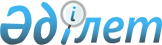 Об утверждении Правил вынесения заключения на трансграничную перевозку опасных отходов по территории Республики КазахстанПриказ Министра экологии, геологии и природных ресурсов Республики Казахстан от 27 сентября 2021 года № 387. Зарегистрирован в Министерстве юстиции Республики Казахстан 28 сентября 2021 года № 24543.
      В соответствии с пунктом 3 статьи 346 Экологического кодекса Республики Казахстан ПРИКАЗЫВАЮ:
      1. Утвердить прилагаемые Правила вынесения заключения на трансграничную перевозку опасных отходов по территории Республики Казахстан.
      2. Департаменту государственной политики в управлении отходами Министерства экологии, геологии и природных ресурсов Республики Казахстан в установленном законодательством порядке обеспечить:
      1) государственную регистрацию настоящего приказа в Министерстве юстиции Республики Казахстан;
      2) размещение настоящего приказа на интернет-ресурсе Министерства экологии, геологии и природных ресурсов Республики Казахстан после его официального опубликования;
      3) в течение десяти рабочих дней после государственной регистрации настоящего приказа в Министерстве юстиции Республики Казахстан представление в Департамент юридической службы Министерства экологии, геологии и природных ресурсов Республики Казахстан сведений об исполнении мероприятий, предусмотренных подпунктами 1) и 2) настоящего пункта.
      3. Контроль за исполнением настоящего приказа возложить на курирующего вице-министра экологии, геологии и природных ресурсов Республики Казахстан.
      4. Настоящий приказ вводится в действие со дня его первого официального опубликования и распространяется на правоотношения, возникшие с 1 июля 2021 года.
      "СОГЛАСОВАНО"Министерство иностранных дел Республики Казахстан
      "СОГЛАСОВАНО"Министерство национальной экономикиРеспублики Казахстан
      "СОГЛАСОВАНО"Министерство финансовРеспублики Казахстан Правила вынесения заключения на трансграничную перевозку опасных отходов по территории Республики Казахстан Глава 1. Общие положения
      1. Правила вынесения заключения на трансграничную перевозку опасных отходов по территории Республики Казахстан (далее – Правила) разработаны в соответствии с пунктом 3 статьи 346 Экологического кодекса Республики Казахстан (далее - Кодекс), Базельской конвенцией о контроле за трансграничной перевозкой опасных отходов и их удалением от 22 марта 1989 года (далее – Базельская конвенция) и определяют порядок осуществления ввоза отходов на территорию Республики Казахстан, вывоза отходов с территории Республики Казахстан, а также транзита отходов по ее территории.
      2. В настоящих Правилах используются следующие понятия и определения:
      1) выделенный центр – уполномоченный орган в области охраны окружающей среды Республики Казахстан;
      2) опасные отходы – опасными признаются отходы, обладающие одним или несколькими свойствами, предусмотренных пунктом 1 статьи 342 Кодекса;
      3) трансграничная перевозка отходов – любое перемещение опасных или других отходов из района, находящегося под национальной юрисдикцией одного государства, в район или через район, находящийся под национальной юрисдикцией другого государства, либо в район или через район, не находящийся под национальной юрисдикцией какого-либо государства, при условии, что такая перевозка затрагивает по крайней мере два государства;
      4) уполномоченный орган в области охраны окружающей среды – центральный исполнительный орган, осуществляющий руководство и межотраслевую координацию в области охраны окружающей среды и природопользования, а также его территориальные органы;
      5) компетентный орган – государственные органы, осуществляющие пограничный, транспортный и таможенный контроль, уполномоченный орган в области охраны окружающей среды, промышленной безопасности и органы санитарно-эпидемиологической службы.
      Иные понятия и определения, используемые в настоящих Правилах, применяются в соответствии с международными договорами, ратифицированными Республикой Казахстан и законодательством Республики Казахстан. Глава 2. Порядок выдачи заключения на трансграничную перевозку опасных отходов
      3. Трансграничная перевозка отходов по территории Республики Казахстан осуществляется на основании заключения уполномоченного органа в области охраны окружающей среды.
      4. Вывоз отходов с территории Республики Казахстан и транзит отходов по территории Республики Казахстан осуществляется при наличии согласия в письменном виде компетентного органа государства, на территорию которого ввозятся отходы.
      Для получения согласия компетентного органа государства, на территорию которого ввозятся отходы, физическим и юридическим лицам необходимо представить документы согласно перечню, предусмотренный пунктом 6 настоящих Правил.
      5. Уполномоченный орган в области охраны окружающей среды, являющийся выделенным центром уведомляет в письменном виде компетентные органы заинтересованных государств о предполагаемой трансграничной перевозке опасных отходов, указывающие последствия предлагаемой перевозки для здоровья человека и окружающей среды. Такая информация указывается в уведомлении о трансграничной перевозке опасных отходов, согласно приложению 1 к настоящим Правилам.
      6. Для оформления заключения на трансграничную перевозку отходов по территории Республики Казахстан физическим и юридическим лицам необходимо представить следующее:
      1) заявление о транзите отходов за подписью заявителя, заверенное печатью (при ее наличии) для юридических лиц, с указанием места проживания для физических лиц и местонахождения для юридических лиц и перечень прилагаемых документов;
      2) копию контракта (договора) купли-продажи отходов или иного договора отчуждения между участниками внешнеторговой сделки;
      3) копию договора между экспортером и производителем или импортером и потребителем товара в случае, если заявитель выступает посредником;
      4) согласие в письменном виде компетентного органа государства, на территорию которого ввозятся отходы в соответствии с Базельской конвенцией;
      5) копии контракта (договора) на перевозку и контракта между экспортером и лицом, отвечающим за удаление отходов, в котором оговаривается экологически безопасное использование этих отходов;
      6) уведомление о трансграничной перевозке опасных отходов (в 3 экземплярах) по форме согласно приложению 1 к настоящим Правилам;
      7) копию страхового полиса по обязательному экологическому страхованию;
      8) копию плана действий при чрезвычайных аварийных ситуациях;
      9) копия паспорта опасных отходов по форме, утвержденной приказом Министра экологии, геологии и природных ресурсов Республики Казахстан от 20 августа 2021 года № 335 (зарегистрирован в Реестре государственной регистрации нормативно-правовых актов № 24386);
      10) документ о перевозке отходов (в 3 экземплярах) по форме согласно приложению 3 к настоящим Правилам.
      7. Уполномоченный орган в области охраны окружающей среды в случае соответствия представленных документов требованиям, установленным в настоящих Правилах, в течение 30 (тридцати) рабочих дней со дня получения документов, указанных в пункте 6 настоящих Правил, оформляет заключение на трансграничную перевозку отходов по форме, согласно приложению 2 к настоящим Правилам, и направляет (вручает) заявителю, либо мотивированный отказ в случаях и по основаниям, предусмотренным пунктом 8 настоящих Правил.
      8. В случае несоответствия документов требованиям, установленным в пункте 6 настоящих Правил, уполномоченный орган в области охраны окружающей среды в течение 10 (десяти) рабочих дней со дня получения документов, сообщает в письменном виде заявителю об отказе в выдаче заключения на трансграничную перевозку отходов с указанием причин отказа.
      9. Основаниями для отказа в выдаче заключения являются:
      1) установление недостоверности документов, представленных физическим и юридическим лицам для получения заключение, и (или) данных (сведений), содержащихся в них;
      2) несоответствие физическим и юридическим лицам и (или) представленных материалов, объектов, данных и сведений, необходимых для выдачи заключения, требованиям, установленным с Базельской конвенцией, Решением Коллегии Евразийской экономической комиссии от 21 апреля 2015 года № 30.
      В случаях установления фактов не полного представления документов и (или) документов с истекшим сроком действия, представленных физическим и юридическим лицам, предусмотренных пунктом 6 настоящих Правил, выделенный центр выдает мотивированный отказ в дальнейшем рассмотрении оформления заключения на трансграничную перевозку отходов.
      Форма Уведомление о трансграничной перевозке опасных отходов
      Примечание: 
      Код ТН ВЭД ТС – Код Товарной номенклатуры внешнеэкономической деятельности 
      ОЭСР – Организация экономического сотрудничества и развития
      Код МИКО – Код Международный идентификационный код отходов
      ЕКО – Европейский каталог отходов
      Классификация ОЭСР – Классификации экономического сотрудничества и развития
      Номер Ү, номер Н – код вида отхода по классификации
      Код D – Операции по удалению
      Код R – Операции, которые могут привести к рекуперации, рециркуляции, утилизации, прямому повторному или альтернативному использованию ЗАКЛЮЧЕНИЕ
(разрешительный документ) № _________ /20 /_____
      _____________________________________________________________________ (наименование органа государственной власти государства-членаЕвразийского экономического союза, выдавшего заключение)Выдано _________________________________________________________________(наименование организации, юридический адрес, страна /для физических лиц фамилия, имя, отчество (при наличии)Вид перемещения _____________________________________________________(Вид перемещения)_________________| |___________________________________________________(раздел Единого перечня товаров)(Код Товарной номенклатуры внешнеэкономической деятельности Евразийского экономического союза)
      Получатель/отправитель __________________________________________________________ (название, юридический адрес, страна)Страна назначения/отправления ____________________________________________________Цель ввоза (вывоза) ______________________________________________________________Срок временного ввоза (вывоза) ___________________________________________________Основание: ____________________________________________________________________________________________________________________________________________________Дополнительная информация ____________________________________________________________________________________________________________________________________Страна транзита ________________________________________________________________ (транзит по территории)________________________________________________________________________________ Документ о перевозке отходов
      Примечание:ОЭСР – Организация экономического сотрудничества и развитияКод МИКО – Код Международный идентификационный код отходовЕКО – Европейский каталог отходовКлассификация ОЭСР – Классификация Организация экономического сотрудничества и развитияНомер ООН –Номер Организации Объединенных НацийНомер Ү, номер Н – код вида отхода по классификацииКод D – Операции по удалениюКод R – Операции, которые могут привести к рекуперации, рециркуляции,утилизации, прямому повторному или альтернативному использованию
					© 2012. РГП на ПХВ «Институт законодательства и правовой информации Республики Казахстан» Министерства юстиции Республики Казахстан
				
      Министр экологии, геологиии природных ресурсовРеспублики Казахстан 

С. Брекешев
Утверждены приказом
Министра экологии, геологии
и природных ресурсов
Республики Казахстан
от 27 сентября 2021 года № 387Приложение 1
к Правилам выдачи заключения
на трансграничную перевозку
опасных отходов по территории
Республики Казахстан
1. Экспортер (наименование, адрес):
1. Экспортер (наименование, адрес):
4. Уведомление, касающееся (1):
4. Уведомление, касающееся (1):
4. Уведомление, касающееся (1):
№ уведомление 
KZ0000____
Контактное лицо:
Тел.:
А. а) разовой перевозки |_|
А. а) разовой перевозки |_|
А. а) разовой перевозки |_|
Б. в) размещение |_|
Факс:
б) общего уведомления (многократная перевозка)
б) общего уведомления (многократная перевозка)
б) общего уведомления (многократная перевозка)
г) использование |_|
Причина экспорта:
Причина экспорта:
B. Объект, на который ранее получено разрешение
B. Объект, на который ранее получено разрешение
B. Объект, на который ранее получено разрешение
B. Объект, на который ранее получено разрешение
2. Импортер (наименование, адрес):
2. Импортер (наименование, адрес):
Контактное лицо:
Тел.: Факс:
5. Общее планируемое количество поставок:
5. Общее планируемое количество поставок:
6. Предполагаемое количество отходов (3): кг (л)
6. Предполагаемое количество отходов (3): кг (л)
7. Предполагаемые даты или периоды поставки (ок):
7. Предполагаемые даты или периоды поставки (ок):
7. Предполагаемые даты или периоды поставки (ок):
7. Предполагаемые даты или периоды поставки (ок):
3. Лицо, отвечающее за удаление отходов (наименование, адрес) (2):
3. Лицо, отвечающее за удаление отходов (наименование, адрес) (2):
Контактное лицо:
Тел.: Факс:
8. Предполагаемые перевозчики (наименование, адрес) (2):
8. Предполагаемые перевозчики (наименование, адрес) (2):
9. Объект по размещению/использованию (наименование, адрес):
9. Объект по размещению/использованию (наименование, адрес):
9. Объект по размещению/использованию (наименование, адрес):
9. Объект по размещению/использованию (наименование, адрес):
Контактное лицо:
Контактное лицо:
Тел.:
Тел.:
Тел.:
Тел.:
Факс:
Факс:
Факс:
Факс:
 11. Производитель(и) отходов (наименование, адрес) (2): 
 11. Производитель(и) отходов (наименование, адрес) (2): 
Фактический объект по использованию отходов
Фактический объект по использованию отходов
Фактический объект по использованию отходов
Фактический объект по использованию отходов
 11. Производитель(и) отходов (наименование, адрес) (2): 
 11. Производитель(и) отходов (наименование, адрес) (2): 
10. Способы размещения/использования (2)
10. Способы размещения/использования (2)
10. Способы размещения/использования (2)
10. Способы размещения/использования (2)
Контактное лицо:
Тел.: Факс:
Код D/Код R (4):
Применяемая технология:
Код D/Код R (4):
Применяемая технология:
Код D/Код R (4):
Применяемая технология:
Код D/Код R (4):
Применяемая технология:
(Сообщить детали, если это необходимо)
(Сообщить детали, если это необходимо)
(Сообщить детали, если это необходимо)
(Сообщить детали, если это необходимо)
12. Информация о заключенном контракте между экспортером и лицом, отвечающим за удаление
12. Информация о заключенном контракте между экспортером и лицом, отвечающим за удаление
13. Информация (включая техническое описание предприятия), направляемая экспортеру или производителю лицом, отвечающим за удаление, на основании которой последний делает вывод о том, что предполагаемое удаление может быть осуществлено экологически обоснованным способом и в соответствии с нормами и правилами страны импорта:
13. Информация (включая техническое описание предприятия), направляемая экспортеру или производителю лицом, отвечающим за удаление, на основании которой последний делает вывод о том, что предполагаемое удаление может быть осуществлено экологически обоснованным способом и в соответствии с нормами и правилами страны импорта:
13. Информация (включая техническое описание предприятия), направляемая экспортеру или производителю лицом, отвечающим за удаление, на основании которой последний делает вывод о том, что предполагаемое удаление может быть осуществлено экологически обоснованным способом и в соответствии с нормами и правилами страны импорта:
13. Информация (включая техническое описание предприятия), направляемая экспортеру или производителю лицом, отвечающим за удаление, на основании которой последний делает вывод о том, что предполагаемое удаление может быть осуществлено экологически обоснованным способом и в соответствии с нормами и правилами страны импорта:
Объект, на котором отходы были образованы
Объект, на котором отходы были образованы
14. Вид (ы) перевозки (4):
14. Вид (ы) перевозки (4):
15. Вид (ы) упаковки (4):
15. Вид (ы) упаковки (4):
16. Информация относительно страхования: (о соответствующих страховых требованиях и о том, каким образом они удовлетворяются экспортером, перевозчиком и лицом, отвечающим за удаление)
16. Информация относительно страхования: (о соответствующих страховых требованиях и о том, каким образом они удовлетворяются экспортером, перевозчиком и лицом, отвечающим за удаление)
Реквизиты страхового договора и страхового полиса
Реквизиты страхового договора и страхового полиса
17. а) Наименование и химический состав отходов
17. а) Наименование и химический состав отходов
17. б) Специальные требования к обращению:
17. б) Специальные требования к обращению:
18. Физические характеристики (4):
18. Физические характеристики (4):
19. Идентификационный код отходов
19. Идентификационный код отходов
21. Номер Ү (4):
21. Номер Ү (4):
в стране экспорта:
в стране экспорта:
МИКО/ЕКО:
МИКО/ЕКО:
в стране импорта:
в стране импорта:
МИКО/ЕКО:
МИКО/ЕКО:
22. Номер Н (4)
22. Номер Н (4)
Таможенный код:
Таможенный код:
Прочие (уточнить) 
Прочие (уточнить) 
20. Классификация ОЭСР (1): желтый |_| красный |_| зеленый |_|/ЕКО:
20. Классификация ОЭСР (1): желтый |_| красный |_| зеленый |_|/ЕКО:
23. а) идентификационный ООН:
23. а) идентификационный ООН:
23. б) Класс ООН (4):
23. б) Класс ООН (4):
 и номер 
 и номер 
 (приложить детальное описание) 
 (приложить детальное описание) 
24. Заинтересованные страны. Кодовый номер компетентных органов и определенные пункты ввоза и вывоза:
24. Заинтересованные страны. Кодовый номер компетентных органов и определенные пункты ввоза и вывоза:
24. Заинтересованные страны. Кодовый номер компетентных органов и определенные пункты ввоза и вывоза:
24. Заинтересованные страны. Кодовый номер компетентных органов и определенные пункты ввоза и вывоза:
24. Заинтересованные страны. Кодовый номер компетентных органов и определенные пункты ввоза и вывоза:
24. Заинтересованные страны. Кодовый номер компетентных органов и определенные пункты ввоза и вывоза:
Государство экспорта
Государства транзита
Государства транзита
Государства транзита
Государство импорта
Государство импорта
25. Таможенные службы пункта ввоза и/или вывоза 
25. Таможенные службы пункта ввоза и/или вывоза 
27. Заявление производителя (экспортера): подтверждаю, что данная информация является полной и соответствует действительности согласно имеющимся у меня сведениям. Подтверждаю также, что были установлены контрактные обязательства, имеющие юридическую силу и совершенные в письменной форме, и что имеются соответствующие гарантии, покрывающие трансграничное перемещение отходов.
27. Заявление производителя (экспортера): подтверждаю, что данная информация является полной и соответствует действительности согласно имеющимся у меня сведениям. Подтверждаю также, что были установлены контрактные обязательства, имеющие юридическую силу и совершенные в письменной форме, и что имеются соответствующие гарантии, покрывающие трансграничное перемещение отходов.
27. Заявление производителя (экспортера): подтверждаю, что данная информация является полной и соответствует действительности согласно имеющимся у меня сведениям. Подтверждаю также, что были установлены контрактные обязательства, имеющие юридическую силу и совершенные в письменной форме, и что имеются соответствующие гарантии, покрывающие трансграничное перемещение отходов.
27. Заявление производителя (экспортера): подтверждаю, что данная информация является полной и соответствует действительности согласно имеющимся у меня сведениям. Подтверждаю также, что были установлены контрактные обязательства, имеющие юридическую силу и совершенные в письменной форме, и что имеются соответствующие гарантии, покрывающие трансграничное перемещение отходов.
Пункт вывоза:
26. Количество приложений
Наименование:
Наименование:
Подпись:
Подпись:
Дата:
Дата:
Заполняется компетентными органами 
Заполняется компетентными органами 
Заполняется компетентными органами 
Заполняется компетентными органами 
Заполняется компетентными органами 
Заполняется компетентными органами 
28. Заполняется компетентным органом страны-импортера, транзита
28. Заполняется компетентным органом страны-импортера, транзита
29. Разрешение компетентного органа на перевозку:
29. Разрешение компетентного органа на перевозку:
29. Разрешение компетентного органа на перевозку:
29. Разрешение компетентного органа на перевозку:
Уведомление получено: 
Уведомление получено: 
Наименование компетентного органа, печать (при ее наличии) и подпись
Наименование компетентного органа, печать (при ее наличии) и подпись
Наименование компетентного органа, печать (при ее наличии) и подпись
Наименование компетентного органа, печать (при ее наличии) и подпись
Подтверждение направлено:
Подтверждение направлено:
Наименование компетентного органа:
Наименование компетентного органа:
Срок действия разрешения до:
Срок действия разрешения до:
Срок действия разрешения до:
Срок действия разрешения до:
Печать (при ее наличии) и/или подпись:
Печать (при ее наличии) и/или подпись:
Особые условия:
Особые условия:
Особые условия:
Особые условия:
да
да
нет
нетПриложение 2
к Правилам выдачи заключения
на трансграничную перевозку
опасных отходов по территории
Республики КазахстанФорма
Наименование товара
Количество
Единица измерения
подпись __________ дата _______
Решение действительно по_______________________М.П. (при ее наличии)
________________________________________ (Фамилия, имя, отчество (при его наличии)________________________________________ (должность)Приложение 3
к Правилам выдачи заключения
на трансграничную перевозку
опасных отходов по территории
Республики КазахстанФорма
1. а) экспортер (наименование, адрес):
1. а) экспортер (наименование, адрес):
1. а) экспортер (наименование, адрес):
4. а) соответственно
4. а) соответственно
 5. Серийный № поставки 
 5. Серийный № поставки 
Контактное лицо:
Контактное лицо:
Тел.:
уведомлению №
уведомлению №
уведомлению №
уведомлению №
Факс:
 4. б) перевозка по (2) 
 4. б) перевозка по (2) 
Разовому уведомлению
|_|
Общему уведомлению
|_|
6. Объект по размещению/ использованию (наименование, адрес)
6. Объект по размещению/ использованию (наименование, адрес)
6. Объект по размещению/ использованию (наименование, адрес)
6. Объект по размещению/ использованию (наименование, адрес)
1. б) производитель отходов (наименование, адрес) (1):
1. б) производитель отходов (наименование, адрес) (1):
1. б) производитель отходов (наименование, адрес) (1):
Контактное лицо
Контактное лицо
Тел.:
Тел.:
 Метод производства 
 Метод производства 
 Метод производства 
Факс:
Факс:
Контактное лицо:
Контактное лицо:
Тел.: Факс:
7. Способы размещения/использования
7. Способы размещения/использования
7. Способы размещения/использования
7. Способы размещения/использования
Объект, на котором отходы были образованы:
Объект, на котором отходы были образованы:
Объект, на котором отходы были образованы:
Код D: (3)
Код D: (3)
Код D: (3)
Код D: (3)
Код R: (3)
Код R: (3)
Код R: (3)
Код R: (3)
2. Импортер (наименование, адрес):
2. Импортер (наименование, адрес):
2. Импортер (наименование, адрес):
Применяемая технология
Применяемая технология
Применяемая технология
Применяемая технология
Контактное лицо:
Контактное лицо:
Тел.:
Следует обращаться:
Следует обращаться:
Факс:
3. Лицо, отвечающее за удаление отходов (наименование, адрес):
3. Лицо, отвечающее за удаление отходов (наименование, адрес):
3. Лицо, отвечающее за удаление отходов (наименование, адрес):
(сообщить детали, если необходимо)
(сообщить детали, если необходимо)
(сообщить детали, если необходимо)
(сообщить детали, если необходимо)
8. Информация относительно страхования: (о соответствующих страховых требованиях и о том, каким образом они удовлетворяются экспортером, перевозчиком и лицом, отвечающим за удаление)
8. Информация относительно страхования: (о соответствующих страховых требованиях и о том, каким образом они удовлетворяются экспортером, перевозчиком и лицом, отвечающим за удаление)
8. Информация относительно страхования: (о соответствующих страховых требованиях и о том, каким образом они удовлетворяются экспортером, перевозчиком и лицом, отвечающим за удаление)
Реквизиты страхового договора и страхового полиса:
Реквизиты страхового договора и страхового полиса:
Реквизиты страхового договора и страхового полиса:
Реквизиты страхового договора и страхового полиса:
9. 1-й перевозчик (наименование, адрес)
9. 1-й перевозчик (наименование, адрес)
10. 2-й перевозчик (наименование, адрес) (4):
10. 2-й перевозчик (наименование, адрес) (4):
10. 2-й перевозчик (наименование, адрес) (4):
11. Последний перевозчик (наименование, адрес)
11. Последний перевозчик (наименование, адрес)
Тел.:
Факс:
Тел.:
Факс:
Факс:
Тел.:
Факс:
12. Вид перевозки (3):
12. Вид перевозки (3):
13. Вид перевозки (3):
13. Вид перевозки (3):
13. Вид перевозки (3):
14. Вид перевозки (3):
14. Вид перевозки (3):
Дата/место перегрузки:
Дата/место перегрузки:
Дата/место перегрузки:
Дата/место перегрузки:
Дата/место перегрузки:
Дата/место перегрузки:
Дата/место перегрузки:
Подпись представителя перевозчика
Подпись представителя перевозчика
 Подпись представителя перевозчика 
 Подпись представителя перевозчика 
 Подпись представителя перевозчика 
Подпись представителя перевозчика
Подпись представителя перевозчика
15. Наименование и химический состав отходов
15. Наименование и химический состав отходов
15. Наименование и химический состав отходов
15. Наименование и химический состав отходов
15. Наименование и химический состав отходов
16. Физические характеристики (3)
16. Физические характеристики (3)
 17. Фактическое количество кг 
18. Вид(ы) упаковки (3):
 19. Идентификационный код отходов 
 19. Идентификационный код отходов 
 19. Идентификационный код отходов 
 19. Идентификационный код отходов 
 19. Идентификационный код отходов 
в стране экспорта 
в стране экспорта 
Код МИКО/ЕКО:
Код МИКО/ЕКО:
Код МИКО/ЕКО:
в стране импорта
в стране импорта
МИКО/ЕКО:
МИКО/ЕКО:
МИКО/ЕКО:
прочее (указать)
прочее (указать)
прочее (указать)
Таможенный код
Таможенный код
Таможенный код
Таможенный код
Таможенный код
21. Классификация ООН:
21. Классификация ООН:
Грузовое наименование ООН:
Грузовое наименование ООН:
20. Классификация ОЭСР (2) красный |_|
20. Классификация ОЭСР (2) красный |_|
20. Классификация ОЭСР (2) красный |_|
20. Классификация ОЭСР (2) красный |_|
20. Классификация ОЭСР (2) красный |_|
Номер ООН:
Класс ООН (3):
желтый |_| 
желтый |_| 
желтый |_| 
желтый |_| 
желтый |_| 
Номер Н (3):
зеленый |_| 
зеленый |_| 
и номер
и номер
и номер
(сообщить детали)
(сообщить детали)
Номер Y:
22. Специальные требования к обращению
22. Специальные требования к обращению
23. Заявление экспортера (производителя): подтверждаю, что информация в графах 1 - 9 и 13 - 21, приведенных выше, является полной и соответствует действительности согласно имеющимся у меня сведениям. Подтверждаю также, что были установлены контрактные обязательства, имеющие юридическую силу и совершенные в письменной форме, что имеются соответствующие гарантии, покрывающие трансграничное перемещение отходов, а также что не было получено возражений со стороны компетентных органов всех заинтересованных государств, являющихся сторонами Базельской конвенции.
23. Заявление экспортера (производителя): подтверждаю, что информация в графах 1 - 9 и 13 - 21, приведенных выше, является полной и соответствует действительности согласно имеющимся у меня сведениям. Подтверждаю также, что были установлены контрактные обязательства, имеющие юридическую силу и совершенные в письменной форме, что имеются соответствующие гарантии, покрывающие трансграничное перемещение отходов, а также что не было получено возражений со стороны компетентных органов всех заинтересованных государств, являющихся сторонами Базельской конвенции.
23. Заявление экспортера (производителя): подтверждаю, что информация в графах 1 - 9 и 13 - 21, приведенных выше, является полной и соответствует действительности согласно имеющимся у меня сведениям. Подтверждаю также, что были установлены контрактные обязательства, имеющие юридическую силу и совершенные в письменной форме, что имеются соответствующие гарантии, покрывающие трансграничное перемещение отходов, а также что не было получено возражений со стороны компетентных органов всех заинтересованных государств, являющихся сторонами Базельской конвенции.
23. Заявление экспортера (производителя): подтверждаю, что информация в графах 1 - 9 и 13 - 21, приведенных выше, является полной и соответствует действительности согласно имеющимся у меня сведениям. Подтверждаю также, что были установлены контрактные обязательства, имеющие юридическую силу и совершенные в письменной форме, что имеются соответствующие гарантии, покрывающие трансграничное перемещение отходов, а также что не было получено возражений со стороны компетентных органов всех заинтересованных государств, являющихся сторонами Базельской конвенции.
23. Заявление экспортера (производителя): подтверждаю, что информация в графах 1 - 9 и 13 - 21, приведенных выше, является полной и соответствует действительности согласно имеющимся у меня сведениям. Подтверждаю также, что были установлены контрактные обязательства, имеющие юридическую силу и совершенные в письменной форме, что имеются соответствующие гарантии, покрывающие трансграничное перемещение отходов, а также что не было получено возражений со стороны компетентных органов всех заинтересованных государств, являющихся сторонами Базельской конвенции.
24. Фактическая дата отправки
24. Фактическая дата отправки
Дата:
Дата:
Дата:
Подпись:
Подпись:
Наименование:
Наименование:
Наименование:
Наименование:
Наименование:
Заполняется получателем/объектом по размещению/использованию
Заполняется получателем/объектом по размещению/использованию
Заполняется получателем/объектом по размещению/использованию
Заполняется получателем/объектом по размещению/использованию
Заполняется получателем/объектом по размещению/использованию
Заполняется получателем/объектом по размещению/использованию
Заполняется получателем/объектом по размещению/использованию
25. Поставка получена получателем (если это не объект размещения/ использования:
25. Поставка получена получателем (если это не объект размещения/ использования:
25. Поставка получена получателем (если это не объект размещения/ использования:
25. Поставка получена получателем (если это не объект размещения/ использования:
25. Поставка получена получателем (если это не объект размещения/ использования:
27. Подтверждаю, что размещение/использование описанных выше отходов произведены.
27. Подтверждаю, что размещение/использование описанных выше отходов произведены.
Полученное количество:
Полученное количество:
кг (л)
принято
|_|
Дата:
Дата:
 отказ (5) 
|_| 
Дата:
Дата:
Наименование:
Наименование:
Подпись
Наименование:
Наименование:
26. Поставка получена на объекте размещения/использования:
26. Поставка получена на объекте размещения/использования:
26. Поставка получена на объекте размещения/использования:
26. Поставка получена на объекте размещения/использования:
26. Поставка получена на объекте размещения/использования:
Полученное количество:
Полученное количество:
кг (л)
Принято (5)
|_|
Подпись и печать (при ее наличии):
Подпись и печать (при ее наличии):
Дата:
Дата:
отказ
|_| 
 Наименование: 
 Наименование: 
Подпись
Подпись
Подпись
Приблизительная дата размещения/использования:
Приблизительная дата размещения/использования:
Приблизительная дата размещения/использования:
Приблизительная дата размещения/использования:
Приблизительная дата размещения/использования:
Метод размещения/использования
Метод размещения/использования
Метод размещения/использования
Метод размещения/использования
Метод размещения/использования
Заполняется лицом, отвечающим за удаление отходов
Заполняется лицом, отвечающим за удаление отходов
Заполняется лицом, отвечающим за удаление отходов
Заполняется лицом, отвечающим за удаление отходов
Заполняется лицом, отвечающим за удаление отходов
Заполняется лицом, отвечающим за удаление отходов
Заполняется лицом, отвечающим за удаление отходов
28. Поставка получена лицом, отвечающим за удаление отходов:
28. Поставка получена лицом, отвечающим за удаление отходов:
28. Поставка получена лицом, отвечающим за удаление отходов:
28. Поставка получена лицом, отвечающим за удаление отходов:
28. Поставка получена лицом, отвечающим за удаление отходов:
29. Подтверждаю, что удаление описанных выше отходов будет произведено:
29. Подтверждаю, что удаление описанных выше отходов будет произведено:
Полученное количество:
Полученное количество:
кг (л)
Принято:
|_|
Дата:
Дата:
Отказ (5)
|_| 
Дата:
Дата:
Наименование:
Наименование:
Подпись
Подпись
Подпись
Наименование:
Наименование:
30. Поставка получена на объекте удаления отходов:
30. Поставка получена на объекте удаления отходов:
30. Поставка получена на объекте удаления отходов:
30. Поставка получена на объекте удаления отходов:
30. Поставка получена на объекте удаления отходов:
Полученное количество:
Полученное количество:
кг (л)
принято (5)
|_|
Подпись и печать (при ее наличии):
Подпись и печать (при ее наличии):
Дата:
Дата:
отказ
|_|
Наименование:
Наименование:
Подпись
Подпись
Подпись
Приблизительная дата удаления:
Приблизительная дата удаления:
Приблизительная дата удаления:
Приблизительная дата удаления:
Приблизительная дата удаления:
Фактическое расположение места удаления:
Фактическое расположение места удаления:
Метод удаления:
Метод удаления:
Метод удаления:
Метод удаления:
Метод удаления: